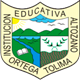 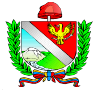 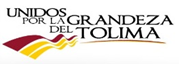 INSTITUCIÓN EDUCATIVA ALTOZANOResolución de Aprobación 7198 del 14 de Octubre de 2014NID 273504000920CÓDIGO ICFES: 145318 ORTEGA – TOLIMA 2018RESPONSABLE: Amanda Lucia DiazPROYECTO TRANSVERSAL EDUCACION SEXUALPROYECTO TRANSVERSAL EDUCACION SEXUALPROYECTO TRANSVERSAL EDUCACION SEXUALPROYECTO TRANSVERSAL EDUCACION SEXUALPROYECTO TRANSVERSAL EDUCACION SEXUALPROYECTO TRANSVERSAL EDUCACION SEXUALPROYECTO TRANSVERSAL EDUCACION SEXUALPROYECTO TRANSVERSAL EDUCACION SEXUALPROYECTO TRANSVERSAL EDUCACION SEXUALPROYECTO TRANSVERSAL EDUCACION SEXUALPROYECTO TRANSVERSAL EDUCACION SEXUALPROYECTO TRANSVERSAL EDUCACION SEXUALPROYECTO TRANSVERSAL EDUCACION SEXUALPROYECTO TRANSVERSAL EDUCACION SEXUALPROYECTO TRANSVERSAL EDUCACION SEXUALPROYECTO TRANSVERSAL EDUCACION SEXUALPROYECTO TRANSVERSAL EDUCACION SEXUALPROYECTO TRANSVERSAL EDUCACION SEXUALPROYECTO TRANSVERSAL EDUCACION SEXUALPROYECTO TRANSVERSAL EDUCACION SEXUALPROYECTO TRANSVERSAL EDUCACION SEXUALPROYECTO TRANSVERSAL EDUCACION SEXUALPROYECTO TRANSVERSAL EDUCACION SEXUALOBJETIVOSACTIVIDADESMETASEVIDENCIASRESPONSABLESM AMJJJAASSOONNDDPORCENTAJE DE CUMPLIEMIENTO EN METASPORCENTAJE DE CUMPLIEMIENTO EN METASExpreso en forma clara mis idea, sentimientos  según lo amerite la situacion  comunicativaCartelesras, LecturasdramatizacionesFortalezco los aprendizajes de lecto escritura a traves del cuentoy la narracionFotocopias, actas, videos y cartelerasDocentes encargados del area de castellano 21/03/18El 100%El 100%Establecer relaciones de autoaceptacion y auto cuidado a traves de un dibujo o imagenesTalleres, videos, Establecer relaciones de valores interpersonales para una convivencia social Fotos, carteleras, frisos y tallerescollageDocentes de las areas etica y valores y artistica25/09/18El 87%El 87%El reconocimiento de los diferentes derechos que tiene el ser humano como personaPromulgacion de los derechos humanos a traves de talleres y videosFortalecer y sencibilizar a las personas por el respeto y demasFotos carteleras frizos talleresDocentes del area ciencias sociales14/10/1885%Establecer relaciones entre valores personales Y de los demas para la convivencia socialVideos, derechos sexuales y reproductivos cartelesras, Y de los demas para la convivencia socialdramatizacionesReconocimiento de los derechos humanos y reproductivosFotos, videos y carteleras  dinamicas y debatesDocentes de las areas ciencias naturales y sociales 11/10/1811/10/18El 86%El 86%